J. ANGIELSKI – KLASA 11. Topic: My body – moje ciało (25.03.2020)Otwórz prezentacje:  https://view.genial.ly/5e7b21ddcde7170dbe797d9f/presentation-untitled-genially  Prezentacja pomoże Ci rozwiązać zadania.(jeżeli link nie otwiera się bezpośrednio, należy go skopiować i wkleić do przeglądarki)Ćwiczenia: str. 82 – zad. 1; str. 83 – zad.2Wszystkie polecenia do zadań w ćwiczeniach są w języku polskim, proszę o czytanie ze zrozumieniem ;) W razie jakichkolwiek problemów z zadaniami, możecie śmiało do mnie napisać (najlepiej przez aplikacje Messenger)                                    Pozdrawiam!  K. ŁabudaDo zeszytu: Wklej lub narysuj chłopca/dziewczynkę i podpisz części ciała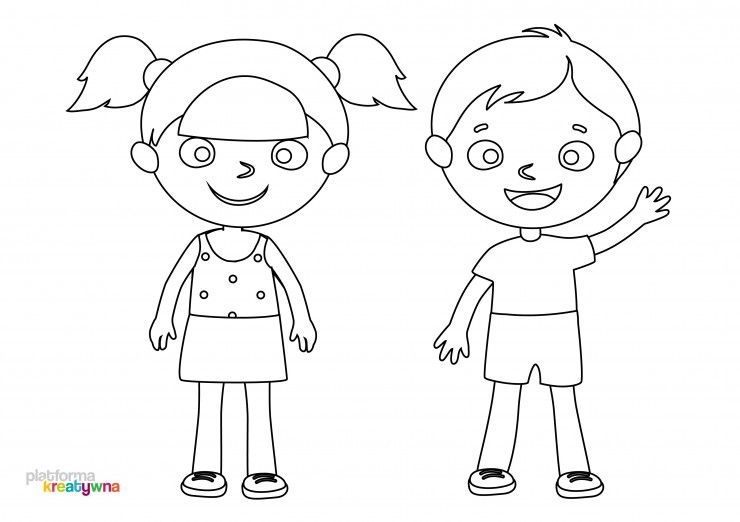 HeadEyesEarsMouthNoseArmHands TummyLegFeet 